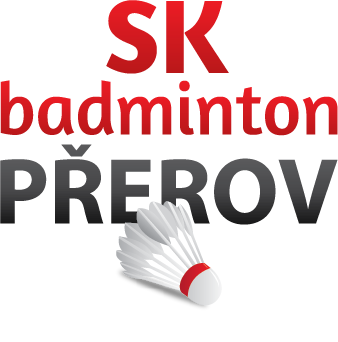 DATUM:Sobota 13. října 2018MÍSTO:Badminton Aréna, Denisova 9, Přerov –  4 kurty(mapa tělocvičny)PŘIHLÁŠKY:E-mailem nejpozději do 11.10.2018, 18:00 hod., zasílejte na přiloženém formuláři, pro přijetí do soutěže rozhoduje lepší žebříčkové pořadíPREZENTACE:8:00 – 8:15 hod.ZAHÁJENÍ TURNAJE 8:30 hod. !!!!!!!!!!!!ŘÍZENÍ TURNAJE:Členové SK Badminton Přerov, z.s.VRCHNÍ ROZHODČÍ:Ing. Jiří PavelkaMÍČE:Vlastní, dle stanoveného pořadí ČBaSÚČASTNÍCI:Hráči s platnou hráčskou licencí, maximální počet účastníků 24 chlapců a 24 dívek ve dvouhrách (skupiny po třech účastnících, od čtvrtfinále K.O.), 12 párů ve čtyřhrách (K.O.)DISCIPLÍNY:Dvouhra dívky, dvouhra chlapci, čtyřhra chlapci, čtyřhra dívky (ročníky 2006 a mladší)STARTOVNÉ:150,- Kč za hrá/če/čku ve dvouhře, 100,- Kč za hrá/če/čku ve čtyřhřeSYSTÉM HRY:Skupinový ve dvouhrách s postupem do závěrečného pavouka, ve čtyřhrách K.O.CENY:OBČERSTVENÍ:Hraje se o poháry, medaile a body do žebříčkuKáva a čaj v hale, v sousedství market AlbertVÝSLEDKY ONLINE:KONTAKT:www.tournamentsoftware.comIng. Jiří Pavelka, prezident@badmintonprerov.cz,   (603 162 282), www.badmintonprerov.cz